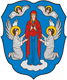 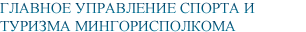 Минск, ул. В.Хоружей 13/61тел/факс: +375-17-379-87-78е-mail: minsksport@mail.bn.byсайт: http://minsksport.by/ru ГРАФИК
ЛИЧНОГО ПРИЕМА ГРАЖДАН, ЮРИДИЧЕСКИХ ЛИЦ, ИНДИВИДУАЛЬНЫХ ПРЕДПРИНИМАТЕЛЕЙ, ИХ ПРЕДСТАВИТЕЛЕЙ РУКОВОДИТЕЛЯМИ ГЛАВНОГО УПРАВЛЕНИЯ СПОРТА И ТУРИЗМА МИНГОРИСПОЛКОМАпроводится по адресу г. Минск, ул. В. Хоружей, 13/61ФИОруководителяЗанимаемаядолжностьМестонахождение,телефонДни и время приемаВоропай Максим КазимировичНачальник главного управления спорта и туризмаМингорисполкомаКабинет № 202/1тел/факс 379 87 781-ая,3-я,среда месяца8.00-13.00Барановская Ольга ИгоревнаПервый заместитель начальника главного управления спорта и туризмаМингорисполкомаКабинет № 202/2тел. 363 00 622-й четверг месяца15.00-20.00Предварительная запись на личный прием к начальнику Главного управления спорта и туризма Мингорисполкомапроизводится в кабинете №202 или по телефону (017) 363-04-36Предварительная запись на личный прием к начальнику Главного управления спорта и туризма Мингорисполкомапроизводится в кабинете №202 или по телефону (017) 363-04-36Предварительная запись на личный прием к начальнику Главного управления спорта и туризма Мингорисполкомапроизводится в кабинете №202 или по телефону (017) 363-04-36Предварительная запись на личный прием к начальнику Главного управления спорта и туризма Мингорисполкомапроизводится в кабинете №202 или по телефону (017) 363-04-36Купченя Ольга ВладимировнаНачальник управления спортаТел. 363-07-34Мостова Олеся ВасильевнаЗаместитель начальника главного управления – начальник отдела физкультурно-оздоровительной работы и туризма главного управленияКабинет № 204Тел. 343-79-014-й четверг месяца15.00-20.00Гоман Светлана НиколаевнаЗаведующий кадрово-правовым секторомТел. 238-73-58